,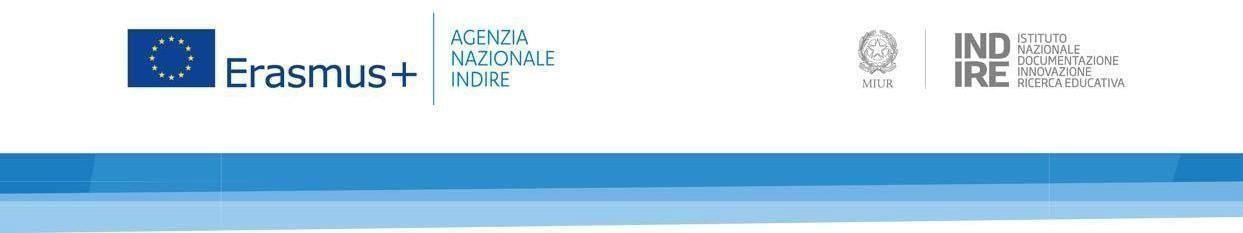 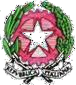 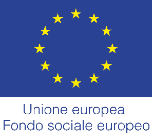 ALLEGATO 1AL DIRIGENTE SCOLASTICODell’Istituto Comprensivo Statale di Piedimonte San GermanoDomanda di partecipazione alla mobilità docenti accompagantori del progetto Erasmus+ Azione ka 121 – SCH - 000143217 aprile 2024.Il/la sottoscritto/a	nato/a a	il       /     /	, in servizio presso codesto Istituto in qualità di docente con contratto a tempo indeterminato, avendo preso visione del bando relativo al progetto ERASMUS PLUS KA121 (Codice attività: 2023- 1-IT02-KA121-SCH- 000143217)C H I E D Edi partecipare alla selezione per l’attività di mobilità docenti prevista nel mese di aprile 2024 dal suddetto progetto.A tal fine dichiara (barrare con una crocetta le dichiarazioni rese)di godere dei diritti civili e politici;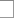 di non aver riportato condanne penali e non essere destinatario di provvedimenti che riguardano l’applicazione di misure di prevenzione e provvedimenti amministrativi iscritti nel casellario giudiziario;di essere in possesso dei requisiti richiesti dal bando, così come dichiarato nella griglia di autovalutazione allegata;e si impegna a realizzare tutte le attività di formazione, monitoraggio e disseminazione indicate al p. 5 del Bando.Allega:ALLEGATO 2: scheda di autovalutazione;curriculum vitae in formato europeo in cui siano evidenziati i titoli validi per la propria candidatura;autocertificazione titoli e/o certificazioni possedute;fotocopia documento di identità in corso di validità.In caso di esito positivo della selezione, dichiara di sentire come prioritario il bisogno/l’esigenza di: Implementare le competenze linguistiche e metodologiche, in particolare per quanto riguarda l’insegnamento delle lingue straniere (compreso italiano L2).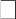 Accrescere le competenze digitali di docenti (uso innovativo delle TIC) e discenti anche mediante osservazione di mobilità virtuali (eTwinning) o esperienze di scambi.Conoscere e confrontare esperienze didattiche e formative in tema di cittadinanza europea e pratiche di Educazione Civica.Conoscere e confrontare buone pratiche di gestione del plurilinguismo, della multiculturalità, della lotta alla dispersione e di inclusioneAltro:  	Luogo e data 	Il dichiarante  	Ai sensi del Decreto Legislativo n. 196 del 30/06/2003, ‘Codice in materia di protezione di dati personali’ e del GDPR (Regolamento UE 2016/679) autorizza il trattamento dei dati personali ai fini dell’espletamento della presente procedura selettiva.Luogo e data 	Il dichiarante  	